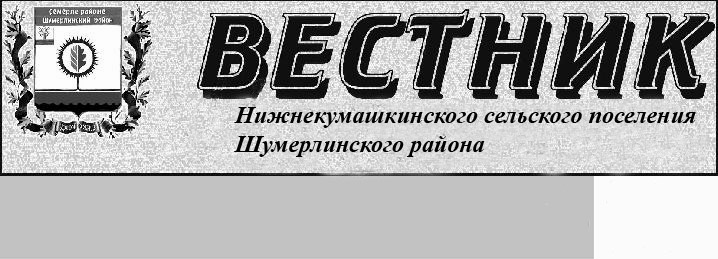 ПРОТОКОЛ публичных слушаний по вопросу о преобразовании муниципальных образований путем объединения всех сельских поселений, входящих в состав Шумерлинского района Чувашской Республики, и наделения вновь образованного муниципального образования статусом муниципального округа с наименованием Шумерлинский муниципальный округ Чувашской Республики, с административным центром в городе Шумерля село Нижняя Кумашка                                                                         22 апреля 2021 года                                                                                                    Место проведения публичных слушаний: администрация Нижнекумашкинского сельского поселения Шумерлинского района Чувашской Республики по адресу: Чувашская Республика, Шумерлинский район, с. Нижняя Кумашка, ул. Луговая, д.31.Время начала: 16 часов00 минут.Время окончания: 16 часов 50 минут.Инициатор публичных слушаний: Собрание депутатов Нижнекумашкинского сельского поселения Шумерлинского района Чувашской Республики.Организатор публичных слушаний: Администрация Нижнекумашкинского сельского поселения Шумерлинского района Чувашской Республики.Председательствующий - глава Нижнекумашкинского сельского поселения Губанова В.В. Секретарь: ведущий специалист – эксперт администрации Нижнекумашкинского сельского поселения Чашкина Л.А.Основание  для  проведения публичных слушаний: решение Собрания депутатов Нижнекумашкинского сельского поселения Шумерлинского района Чувашской Республики от 26 марта 2021 года № 8/1 «О назначении публичных слушаний по проекту решения Собрания депутатов Нижнекумашкинского сельского поселения Шумерлинского района Чувашской Республики о преобразовании муниципальных образований путем объединения всех сельских поселений, входящих в состав Шумерлинского района Чувашской Республики, и наделения вновь образованного муниципального образования статусом муниципального округа с наименованием Шумерлинский муниципальный округ Чувашской Республики, с административным центром в городе Шумерля». Повестка дня: О преобразовании муниципальных образований путем объединения всех сельских поселений, входящих в состав Шумерлинского района Чувашской Республики: Большеалгашинского сельского поселения, Егоркинского сельского поселения, Краснооктябрьского сельского поселения, Магаринского сельского поселения, Нижнекумашкинского сельского поселения, Русско-Алгашинского сельского поселения, Торханского сельского поселения, Туванского сельского поселения, Ходарского сельского поселения, Шумерлинского сельского поселения, Юманайского сельского поселения, и наделения вновь образованного муниципального образования статусом муниципального округа с наименованием Шумерлинский муниципальный округ Чувашской Республики, с административным центром в городе Шумерля.Информирование  населения о публичных слушаниях: решение Собрания депутатов Нижнекумашкинского сельского поселения Шумерлинского района Чувашской Республики от 26 марта 2021 года № 8/1 о назначении публичных слушаний с указанием даты, времени и  места проведения публичных слушаний, проектные материалы были опубликованы: - в информационном издании «Вестник Нижнекумашкинского сельского поселения Шумерлинского района» от 26 марта 2021 года № 11, - размещены 26 марта 2021 года на официальном сайте Нижнекумашкинского сельского поселения в информационно-телекоммуникационной   сети  «Интернет», - размещены на  информационных стендах,  оборудованных  около  администрации Нижнекумашкинского сельского поселения Шумерлинского района Чувашской Республики, в местах массового скопления граждан. Предложения и замечания принимались с 27 марта по 21 апреля 2021 года.В публичных слушаниях приняли участие  23 граждан.Слушали:Председательствующий Губанова В.В. ознакомила участников публичных слушаний с повесткой дня и порядком проведения публичных слушаний. Сообщил, что публичные слушания проводятся с целью выяснения мнения населения Нижнекумашкинского сельского поселения Шумерлинского района Чувашской Республики по вопросу преобразования муниципальных образований путем объединения всех поселений, входящих в состав Шумерлинского района Чувашской Республики, и наделения вновь образованного муниципального образования статусом муниципального округа с наименованием Шумерлинский муниципальный округ Чувашской Республики, с административным центром в городе Шумерля. До начала проведения публичных слушаний письменных предложений от населения Нижнекумашкинского сельского поселения Шумерлинского района Чувашской Республики не поступило. Для ведения протокола публичных слушаний назначил секретаря – Чашкину Л.А.Губанова В.В. доложила, что данная инициатива отвечает жизненным интересам сельского населения. При создании муниципального округа гарантируется сохранение всех льгот для жителей сельских поселений. Также объединение поселений в муниципальный округ позволит получить значительную экономию бюджетных средств, которые будут направлены на решение важных хозяйственных задач. Глава Магаринского сельского поселения разъяснила участникам публичных слушаний, что в ходе преобразования «доступность власти» останется прежней, жители сельского поселения продолжат получить необходимые муниципальные услуги по месту своего жительства.После чего, председательствующий предоставил слово главе администрации Шумерлинского района Чувашской Республики Рафинову Л.Г. Глава администрации Шумерлинского района Чувашской Республики Рафинов Л.Г. разъяснил участникам публичных слушаний этапы и особенности преобразования Шумерлинского района в Шумерлинский муниципальный округ, перечислил положительные моменты от преобразования. Важным преимуществом от создания муниципального округа является введение единого механизма управления, создание четкой и понятной вертикали власти: один глава, один представительный орган, одна администрация. Один орган местного самоуправления несет всю полноту ответственности. Муниципальный округ будет иметь единый бюджет и план развития территории – один центр принятия решений. Объединение сельских поселений в один муниципальный округ повысит эффективность решения актуальных вопросов местного значения, позволит сократить сроки подготовки и принятия управленческих решений, обеспечит оперативную реакции власти на жизненные потребности населения. Объединенные средства можно будет направлять на решение не только проблем и первоочередных задач, но и на реализацию комплексных долгосрочных программ и планов (в том числе на условиях софинансирования из республиканского и федерального бюджетов), требующих больших финансовых ресурсов. Таким образом, появится реальная возможность усиления экономической базы объединяемых муниципальных образований, реализации крупных проектов по строительству, благоустройству, капитальному ремонту объектов социальной инфраструктуры, совместного решения тех вопросов местного значения, которые усилиями только нижнего поселенческого звена решить было невозможно. Без внимания не останется ни один населенный пункт. В ходе преобразования ставиться задача решения кадрового вопроса и повышения качества оказания муниципальных услуг – сохранения и привлечения более квалифицированных работников и как следствие создание более эффективной структуры администрации муниципального округа.  Преобразование сельских поселений в единый округ в конечном итоге привет к сбалансированному развитию сельских территорий. Голосовали: «за» - 23; «против» - нет; «воздержались» - нет.Председательствующий предложил участникам публичных слушаний рекомендовать Собранию депутатов Нижнекумашкинского сельского поселения Шумерлинского района Чувашской Республики согласиться на преобразование муниципальных образований путем объединения всех сельских поселений, входящих в состав Шумерлинского района Чувашской Республики: Большеалгашинского сельского поселения, Егоркинского сельского поселения, Краснооктябрьского сельского поселения, Магаринского сельского поселения, Нижнекумашкинского сельского поселения, Русско-Алгашинского сельского поселения, Торханского сельского поселения, Туванского сельского поселения, Ходарского сельского поселения, Шумерлинского сельского поселения, Юманайского сельского поселения, и наделения вновь образованного муниципального образования статусом муниципального округа с наименованием Шумерлинский муниципальный округ Чувашской Республики, с административным центром в городе Шумерля.Голосовали: «за» - 23; «против» - нет; «воздержались» - нет.Предложения и замечания: не поступили.Решили: Одобрить проект решения Собрания депутатов Нижнекумашкинского сельского поселения Шумерлинского района Чувашской Республики «О согласии на преобразование муниципальных образований путем объединения всех сельских поселений, входящих в состав Шумерлинского района Чувашской Республики, и наделения вновь образованного муниципального образования статусом муниципального округа с наименованием Шумерлинский муниципальный округ Чувашской Республики, с административным центром в городе Шумерля».По результатам публичных слушаний рекомендовать Собранию депутатов Нижнекумашкинского сельского поселения Шумерлинского района Чувашской Республики согласиться на преобразование муниципальных образований путем объединения всех сельских поселений, входящих в состав Шумерлинского района Чувашской Республики: Большеалгашинского сельского поселения, Егоркинского сельского поселения, Краснооктябрьского сельского поселения, Магаринского сельского поселения, Нижнекумашкинского сельского поселения, Русско-Алгашинского сельского поселения, Торханского сельского поселения, Туванского сельского поселения, Ходарского сельского поселения, Шумерлинского сельского поселения, Юманайского сельского поселения, и наделения вновь образованного муниципального образования статусом муниципального округа с наименованием Шумерлинский муниципальный округ Чувашской Республики, с административным центром в городе Шумерля.Протокол  публичных  слушаний подлежит размещению на официальном сайте Нижнекумашкинского сельского поселения Шумерлинского района Чувашской Республики в информационно-телекоммуникационной сети «Интернет» и опубликованию  в информационном издании «Вестник Нижнекумашкинского сельского поселения Шумерлинского района».Председательствующий                                                                                __________                                                                                                                         В.В. ГубановаСекретарь                                                                                                          __________	                                                             Л.А. Чашкина     ЗАКЛЮЧЕНИЕо результатах публичных слушаний по вопросу о преобразовании муниципальных образований путем объединения всех сельских поселений, входящих в состав Шумерлинского района Чувашской Республики, и наделения вновь образованного муниципального образования статусом муниципального округа с наименованием Шумерлинский муниципальный округ Чувашской Республики, с административным центром в городе Шумерлясело Нижняя Кумашка                                                                                   22 апреля 2021 годаПубличные слушания назначены решением Собрания депутатов Нижнекумашкинскогосельского поселения Шумерлинского района Чувашской Республики от 26 марта 2021 г.  №  8/1 «О назначении публичных слушаний по проекту решения Собрания депутатов Нижнекумашкинского сельского поселения Шумерлинского района Чувашской Республики о преобразовании муниципальных образований путем объединения всех сельских поселений, входящих в состав Шумерлинского района Чувашской Республики, и наделения вновь образованного муниципального образования статусом муниципального округа с наименованием Шумерлинский муниципальный округ Чувашской Республики, с административным центром в городе Шумерля».Оповещение о  проведении  публичных  слушаний и проектные материалы опубликованы в информационном издании «Вестник Нижнекумашкинского сельского поселения Шумерлинского района» от 26  марта 2021 года № 11, размещены 26 марта 2021 года на официальном сайте Нижнекумашкинского сельского поселения в информационно-телекоммуникационной   сети  «Интернет», на информационных стендах,  оборудованных  около  администрации Нижнекумашкинского сельского поселения, в местах массового скопления граждан. Предмет публичных слушаний: рассмотрение вопроса о преобразовании муниципальных образований путем объединения всех сельских поселений, входящих в состав Шумерлинского района Чувашской Республики: Большеалгашинского сельского поселения, Егоркинского сельского поселения, Краснооктябрьского сельского поселения, Магаринского сельского поселения, Нижнекумашкинского сельского поселения, Русско-Алгашинского сельского поселения, Торханского сельского поселения, Туванского сельского поселения, Ходарского сельского поселения, Шумерлинского сельского поселения, Юманайского сельского поселения, и наделения вновь образованного муниципального образования статусом муниципального округа с наименованием Шумерлинский муниципальный округ Чувашской Республики, с административным центром в городе Шумерля.Инициатор публичных слушаний: Собрание депутатов Нижнекумашкинского сельского поселения Шумерлинского района Чувашской Республики.Организатор публичных слушаний: Администрация Нижнекумашкинского сельского поселения Шумерлинского района Чувашской Республики.В публичных слушаниях приняли участие 23 граждан.Публичные слушания были проведены  22 апреля 2021 года с 16 часов 00 минут до 16 часов 50 минут в администрации Нижнекумашкинского сельского поселения Шумерлинского района Чувашской Республики по адресу: Чувашская Республика, Шумерлинский район, село Нижняя Кумашка, ул. Луговая, д.31.Заключение  о  результатах  публичных  слушаний подготовлено на основе протокола публичных слушаний от 22  апреля 2021 года.В ходе публичных слушаний предложения и замечания не поступили.Участники публичных слушаний РЕШИЛИ:Одобрить проект решения Собрания депутатов Нижнекумашкинскогосельского поселения Шумерлинского района Чувашской Республики «О согласии на преобразование муниципальных образований путем объединения всех сельских поселений, входящих в состав Шумерлинского района Чувашской Республики, и наделения вновь образованного муниципального образования статусом муниципального округа с наименованием Шумерлинский муниципальный округ Чувашской Республики, с административным центром в городе Шумерля».По     результатам     публичных    слушаний рекомендовать Собранию депутатов Нижнекумашкинского сельского поселения Шумерлинского района Чувашской Республики согласиться на преобразование муниципальных образований путем объединения всех сельских поселений, входящих в состав Шумерлинского района Чувашской Республики: Большеалгашинского сельского поселения, Егоркинского сельского поселения, Краснооктябрьского сельского поселения, Магаринского сельского поселения, Нижнекумашкинского сельского поселения, Русско-Алгашинского сельского поселения, Торханского сельского поселения, Туванского сельского поселения, Ходарского сельского поселения, Шумерлинского сельского поселения, Юманайского сельского поселения, и наделения вновь образованного муниципального образования статусом муниципального округа с наименованием Шумерлинский муниципальный округ Чувашской Республики, с административным центром в городе Шумерля.Заключение  о результатах публичных слушаний подлежит размещению на официальном сайте Нижнекумашкинского сельского поселения Шумерлинского района в информационно-телекоммуникационной сети «Интернет» и опубликованию  в информационном издании «Вестник Нижнекумашкинского сельского поселения Шумерлинского района».Председательствующий                                                                                                                    _______________                                                                     Губанова В.В.Секретарь                                                                                                                                               _______________                                                                        Чашкина Л.А.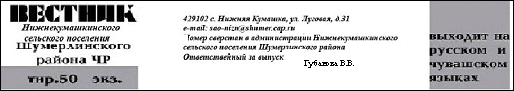 